БРОВАРСЬКА РАЙОННА РАДАКИЇВСЬКОЇ ОБЛАСТІР І Ш Е Н Н ЯПро затвердження типових додаткових угод до договору оренди майна,          що перебуває у спільній сумісній власності територіальної громади міста Бровари Київської області та територіальних громад сіл та селищ Броварського районуКеруючись ст. 60 Закону України «Про місцеве самоврядування в Україні», ст.ст. 3, 5, 10 Закону України «Про оренду державного та комунального майна», ст.ст. 648, 651 Цивільного кодексу України, ст. 188 Господарського кодексу України, з метою врегулювання процедури передачі в оренду фізичним та юридичним особам майна, що перебуває у спільній сумісній власності територіальної громади міста Бровари Київської області та територіальних громад сіл та селищ Броварського району та враховуючи рекомендації постійної комісії районної ради з питань комунальної власності, районна радаВ И Р І Ш И Л А:	1. Затвердити типові додаткові угоди до договору оренди майна, що перебуває у спільній сумісній власності територіальної громади міста Бровари Київської області та територіальних громад сіл та селищ Броварського району , що додаються:1.1. Типову додаткову угоду про зміну розміру орендної плати (Додаток 1);1.2. Типову додаткову угоду про зміну розміру орендованої площі             (Додаток 2);1.3. Типову додаткову угоду про зміну цільового використання  (Додаток 3);1.4. Типову додаткову угоду про зміну реквізитів (Додаток 4);1.5. Типову додаткову угоду про внесення змін до терміну дії договору оренди (Додаток 5).	2. Орендодавцям майна, що перебуває у спільній сумісній власності територіальної громади міста Бровари Київської області та територіальних громад сіл та селищ Броварського району при укладенні додаткових угод до договорів оренди майна керуватися даним рішенням.	3. Контроль за виконанням цього рішення покласти постійну комісію районної ради з питань комунальної власності.Голова ради								Ю.І.Кушніренком. Бровари 03 грудня 2009 р. № 442 – 32 - VДодаток 1		ЗАТВЕРДЖЕНО				ЗАТВЕРДЖЕНО	рішення 75 сесії Броварської			рішення 32 сесії Броварської	міської ради 5 скликання			районної ради V скликання	від 26.11.2009 р. № 1292-75-05		від 03.12. 2009 р. № 442-32-VТипова додаткова угода №__________оппро зміну розміру орендної платидо договору оренди №_____________________ від _______________р.м.Бровари		«_____» __________ 20__р.______________________________________________________________________(повна назва Орендодавця)______________________________________________________________________(надалі – “Орендодавець”), в особі ______________________________________________________________________________________________________________(посада, прізвище, ім’я та по-батькові)що діє на підставі _______________________________________________________ (назва документу)та рішення Броварської міської ради_______________________________________ рішення Броварської районної  ради_______________________________________ з одного боку та ________________________________________________________ (повна назва Орендаря)______________________________________________________________________,(надалі -“Орендар”), в особі ______________________________________________(посада, прізвище, ім’я та по-батькові)______________________________________________________________________, та діє на підставі ____________________________________________з іншого боку, Домовились внести зміни до договору оренди__________________________________________________________________(повна назва об’єкта оренди)розташованого за адресою: __________________________________________загальною площею_____________ м2, в т. ч. на поверсі ________________м2, напівпідвал __________ м2, підвал __________ м2, інше ________________м2, що знаходиться на балансі ___________________________________________ яке передане в оренду з метою використання ___________________________ __________________________________________________________________виклавши п.3.1.Договору в такій редакції:	Орендна плата визначається на підставі чинної Методики розрахунку і порядку використання плати за оренду комунального майна, що перебуває у спільній сумісній власності територіальної громади м.Бровари Київської області та територіальних громад сіл та селищ Броварського району/ рішення Броварської міської ради від ______________№___________, рішення Броварської районної ради від    ________________ № __________ і встановлена на період з “____” ______ 200_ р. по “____” ______ 200_ р. включно, без ПДВ в розмірі _____%/ грн. ______________________________.Орендна плата становить без ПДВ за перший місяць оренди з дати укладання додаткової угоди _________________ 200_р. _______________грн.(місяць) Нарахування ПДВ на суму орендної плати здійснюється в порядку, визначеному чинним законодавством.З “____”______200__р. орендна плата нараховується на загальних підставах.Інші умови договору оренди майна залишаються незмінними.Додаткова угода набирає чинності з моменту її підписання і є невід’ємною частиною договору оренди № __________ від “____” _____ 200_ р.Ця додаткова угода укладена в 4-х (чотирьох) примірниках, кожен з яких має однакову юридичну силу, по одному для Орендодавця, Орендаря та Управління комунальної власності.Додатки додаються і є невід’ємною частиною додаткової угоди:Додаток № 1 (витяг з рішення Броварської міської ради),Додаток № 2 (витяг з рішення Броварської районної ради),Додаток № 3 (розрахунок розміру орендної плати).Юридичні адреси сторін:М.П. 							М.П.Керуючий справами виконавчого апарату районної ради						С.М. МаксакДодаток 2		ЗАТВЕРДЖЕНО				ЗАТВЕРДЖЕНО	рішення 75 сесії Броварської			рішення 32 сесії Броварської	міської ради 5 скликання			районної ради V скликання	від 26.11.2009 р. № 1292-75-05		від 03.12. 2009 р. № 442-32-VТипова додаткова угода №__________рппро зміну розміру орендованої площі до договору оренди №_____________________ від _______________р.м.Бровари		«_____» __________ 20__р.______________________________________________________________________(повна назва Орендодавця)______________________________________________________________________(надалі – “Орендодавець”), в особі ______________________________________________________________________________________________________________(посада, прізвище, ім’я та по-батькові)що діє на підставі _______________________________________________________ (назва документу)та рішення Броварської міської ради_______________________________________ рішення Броварської районної  ради_______________________________________ з одного боку та ________________________________________________________ (повна назва Орендаря)______________________________________________________________________,(надалі -“Орендар”), в особі ______________________________________________(посада, прізвище, ім’я та по-батькові)та діє на підставі ____________________________________________з іншого боку, домовились про наступне:Внести зміни до договору оренди______________________________________________________________________(повна назва об’єкта оренди)розташованого за адресою: __________________________________________загальною площею __________м2 , в т.ч. на поверсі ___________________м2, напівпідвал ___________м2, підвал __________м2, інше ________________м2, що знаходиться на балансі __________________________________________, яке передане в оренду з метою використання ___________________________ __________________________________________________________________,а саме: замінивши «загальною площею ________м2 », на «загальною площу_______ м2 », та викласти  п.3.1.Договору в такій редакції:	Орендна плата визначається на підставі чинної методики розрахунку плати за користування майном територіальної громади м.Бровари або за результатами конкурсу на право оренди і становить без ПДВ за базовий місяць розрахунку ____________________ 200_ р. ___________________ грн.                  (місяць) Орендна плата за перший місяць оренди з дати укладання додаткової угоди _____________року визначається шляхом коригування плати орендної                                       (місяць)за базовий місяць на індекс інфляції за: __________________200_року.       							        (місяць - місяць)Нарахування ПДВ на суму орендної плати здійснюється у порядку, визначеному чинним законодавством. Внести зміни до договору про відшкодування витрат балансоутримувача на утримання орендованого нерухомого майна та надання комунальних послуг орендарю в частині орендованої площі, а саме: «площу ________м2 », замінити на «площу__________ м2 ».Інші умови договору оренди майна та договору про відшкодування витрат балансоутримувача на утримання орендованого нерухомого майна та надання комунальних послуг орендарю залишаються незмінними.Додаткова угода набирає чинності з моменту її підписання і є невід’ємною частиною договору оренди № ___________________ від “____” _____ 200_ р.Ця додаткова угода укладена в 4-х (чотирьох) примірниках, кожен з яких має однакову юридичну силу, по одному для Орендодавця, Орендаря та Управління комунальної власності.Додатки додаються і є невід’ємною частиною додаткової угоди:Додаток № 1	- 	(рішення Броварської міської ради або інший  документ, який є підставою укладання додаткової угоди),Додаток № 2	- 	(рішення Броварської районної ради ),Додаток № 3 	- 	(акт розмежування площі),Додаток № 4 	- 	(розрахунок розміру орендної плати).Юридичні адреси сторін:М.П. 							М.П.Керуючий справами виконавчого апарату районної ради						С.М. МаксакДодаток 3		ЗАТВЕРДЖЕНО				ЗАТВЕРДЖЕНО	рішення 75 сесії Броварської			рішення 32 сесії Броварської	міської ради 5 скликання			районної ради V скликання	від 26.11. 2009 р. № 1292-75-05		від 03.12. 2009 р. № 442-32-VТипова додаткова угода №__________цвпро зміну цільового використаннядо договору оренди №_____________________ від _______________р.м.Бровари		«_____» __________ 20__р.______________________________________________________________________(повна назва Орендодавця)______________________________________________________________________(надалі – “Орендодавець”), в особі ______________________________________________________________________________________________________________(посада, прізвище, ім’я та по-батькові)що діє на підставі _______________________________________________________ (назва документу)та рішення Броварської міської ради_______________________________________ рішення Броварської районної  ради_______________________________________ з одного боку та ________________________________________________________ (повна назва Орендаря)______________________________________________________________________,(надалі -“Орендар”), в особі ______________________________________________(посада, прізвище, ім’я та по-батькові)______________________________________________________________________, та діє на підставі ____________________________________________з іншого боку, домовились про наступне:На підставі рішення Броварської міської ради   від «_____» __________ 200______р. №_____, рішення Броварської районної ради від «_____» __________ 200______р. №_______________ внести зміни до договору оренди  ______________________________________________________________________(повна назва об’єкта оренди)розташованого за адресою: __________________________________________загальною площею __________ м2 , в т. ч. на поверсі __________________ м2, напівпідвал __________ м2, підвал __________ м2, інше _______________ м2, що знаходиться на балансі __________________________________________, яке передане в оренду з метою використання ___________________________ __________________________________________________________________,_________________________________________________________________»,замінивши на «з метою використання _________________________________ _________________________________________________________________», та викласти  п.3.1.Договору в такій редакції:	Орендна плата визначається на підставі чинної методики розрахунку плати за користування майном територіальної громади м.Бровари або за результатами конкурсу на право оренди і становить без ПДВ за базовий місяць розрахунку ____________________ 200_ р. ___________________ грн. (місяць) Орендна плата за перший місяць оренди з дати укладання додаткової угоди _____________ року визначається шляхом коригування орендної плати            (місяць)за базовий місяць на індекс інфляції за: __________________200_року        							      (місяць - місяць)Нарахування ПДВ на суму орендної плати здійснюється у порядку, визначеному чинним законодавством.Інші умови договору оренди майна залишаються незмінними.Додаткова угода набирає чинності з моменту її підписання і є невід’ємною частиною договору оренди № ___________________ від “____” _____ 200_ р.Ця додаткова угода укладена в 4-х (чотирьох) примірниках, кожен з яких має однакову юридичну силу, по одному для Орендодавця, Орендаря та Управління комунальної власності.Додатки додаються і є невід’ємною частиною додаткової угоди:Додаток № 1	- 	(рішення Броварської міської ради),Додаток № 2	- 	(рішення Броварської районної ради),Додаток № 3 	- 	(акт розмежування площі),Додаток № 4 	- 	(розрахунок розміру орендної плати).Юридичні адреси сторін:М.П. 							М.П.Керуючий справами виконавчого апарату районної ради						С.М. МаксакДодаток 4		ЗАТВЕРДЖЕНО				ЗАТВЕРДЖЕНО	рішення 75 сесії Броварської			рішення 32 сесії Броварської	міської ради 5 скликання			районної ради V скликання	від 26.11. 2009 р. № 1292-75-05		від 03.12. 2009 р. № 442-32-VТипова додаткова угода №__________зрпро зміну реквізитів до договору оренди №_____________________ від _______________р.м.Бровари		«_____» __________ 20__р.______________________________________________________________________(повна назва Орендодавця)______________________________________________________________________(надалі – “Орендодавець”), в особі ______________________________________________________________________________________________________________(посада, прізвище, ім’я та по-батькові)що діє на підставі _______________________________________________________ (назва документу)та рішення Броварської міської ради_______________________________________ рішення Броварської районної  ради_______________________________________ з одного боку та ________________________________________________________ (повна назва Орендаря)______________________________________________________________________,(надалі -“Орендар”), в особі ______________________________________________(посада, прізвище, ім’я та по-батькові)______________________________________________________________________, та діє на підставі ____________________________________________з іншого боку, домовились про наступне:Внести зміни до договору оренди комунального майна, а саме: ______________________________________________________________________(повна назва об’єкта оренди)розташованого за адресою: __________________________________________загальною площею __________ м2 , в т. ч. на поверсі __________________ м2, напівпідвал __________ м2, підвал __________ м2, інше _______________ м2, що знаходиться на балансі __________________________________________, яке передане в оренду з метою використання ___________________________ __________________________________________________________________,в частині «Юридична адреса та реквізити сторін», виклавши в такій редакції:«Юридична адреса та реквізити сторін»Внести зміни до договору про відшкодування витрат балансоутримувача на утримання орендованого нерухомого майна та надання комунальних послуг орендарю в частині «Юридична адреса та реквізити сторін»,Інші умови договору оренди майна та договору про відшкодування витрат балансоутримувача на утримання орендованого нерухомого майна та надання комунальних послуг орендарю залишаються незмінними.Додаткова угода набирає чинності з моменту її підписання і є невід’ємною частиною договору оренди № ___________________ від “____” _____ 200_ р.Ця додаткова угода укладена в 4-х (чотирьох) примірниках, кожен з яких має однакову юридичну силу, по одному для Орендодавця, Орендаря та Управління комунальної власності.Додатки додаються і є невід’ємною частиною додаткової угоди:Додатки (документи, які є підставою внесення змін до договорів).М.П. 							М.П.Керуючий справами виконавчого апарату районної ради						С.М. МаксакДодаток 5		ЗАТВЕРДЖЕНО				ЗАТВЕРДЖЕНО	рішення 75 сесії Броварської			рішення 32 сесії Броварської	міської ради 5 скликання			районної ради V скликання	від 26.11. 2009 р. № 1292-75-05		від 03.12. 2009 р. № 442-32-VТипова додаткова угода №__________тдпро внесення змін до терміну діїдо договору оренди №_____________________ від _______________р.м.Бровари		«_____» __________ 20__р.______________________________________________________________________(повна назва Орендодавця)______________________________________________________________________(надалі – “Орендодавець”), в особі ______________________________________________________________________________________________________________(посада, прізвище, ім’я та по-батькові)та рішення Броварської міської ради_______________________________________ рішення Броварської районної  ради_______________________________________ що діє на підставі _______________________________________________________ (назва документу)з одного боку та ________________________________________________________ (повна назва Орендаря)______________________________________________________________________,(надалі -“Орендар”), в особі ______________________________________________(посада, прізвище, ім’я та по-батькові)______________________________________________________________________, та діє на підставі ____________________________________________з іншого боку, домовились про наступне:Внести зміни на підставі рішення  Броварської міської ради від “____” ______________ 200__ р. №________,  рішення  Броварської районної ради від “____” ______________ 200__ р. №________,  до договору оренди______________________________________________________________________(повна назва об’єкта оренди)розташованого за адресою: __________________________________________загальною площею __________ м2 , в т. ч. на поверсі __________________ м2, напівпідвал __________ м2, підвал __________ м2, інше _______________ м2, що знаходиться на балансі __________________________________________, яке передане в оренду з метою використання ___________________________ __________________________________________________________________,__________________________________________________________________,в частині строку чинності договору, а саме: п.11.1. Договору викласти в такій редакції:«Цей договір укладено з “____”_______ 200__ р.  по “____” ________200__ р. включно.»Внести зміни до договору про відшкодування витрат балансоутримувача на утримання орендованого нерухомого майна та надання комунальних послуг орендарю в частині строку чинності договору, а саме: «договір є чинним протягом дії договору оренди».Додаткова угода набирає чинності з моменту її підписання і є невід’ємною частиною договору оренди № ___________________ від “____” _____ 200__ р.Ця додаткова угода укладена в 4-х (чотирьох) примірниках, кожен з яких має однакову юридичну силу, по одному для Орендодавця, Орендаря та Управління комунальної власності.Додатки додаються і є невід’ємною частиною додаткової угоди:Додаток № 1 (рішення Броварської міської ради).Додаток № 2 (рішення Броварської районної ради).Юридичні адреси сторін:М.П. 							М.П.Керуючий справами виконавчого апарату районної ради						С.М. МаксакАНАЛІЗ ВПЛИВУ РЕГУЛЯТОРНОГО АКТУрішення Броварської районної ради «Про затвердження типових додаткових угод до договору оренди майна, що перебуває у спільній сумісній власності територіальної громади міста Бровари Київської області та територіальних громад сіл та селищ Броварського району»1. Визначення проблеми, яку передбачається розв’язати шляхом державного регулювання.Відповідно до Закону України “Про оренду державного та комунального майна” передбечається врегулювати організаційні відносини, пов’язані з передачею в оренду майна, що перебуває у спільній сумісній власності територіальної громади міста Бровари Київської області та територіальних громад сіл та селищ Броварського району та майнові відносини між орендодавцями та орендарями.Рішення Броварської міської ради «Про затвердження типових додаткових угод до договору оренди нежитлових приміщень, що знаходяться в комунальній власності територіальної громади м. Бровари», що діє на цей час не врегульовує питання, які виникають при укладанні додаткових угод  до договорів оренди майна, що перебуває у спільній сумісній власності територіальної громади міста Бровари Київської області та територіальних громад сіл та селищ Броварського району».2. Визначення цілей державного регулювання.Метою здійснення регулювання орендних відносин є подальше упорядкування процесу передачі в оренду комунального майна, що перебуває у спільній сумісній власності територіальної громади міста Бровари Київської області та територіальних громад сіл та селищ Броварського району, його збереження та ефективне використання вільних площ, поповнення власних обігових коштів підприємств-орендодавців.3. Визначення та оцінка альтернативних способів досягнення зазначених цілей.Альтернативним способом досягнення зазначених цілей може бути використання типового договору оренди державного майна.4. Опис механізму, який пропонується для розв’язання проблеми.Вказану проблему планується розв’язати шляхом прийняття рішення Броварської районної ради «Про затвердження типових додаткових угод до договору оренди майна, що перебуває у спільній сумісній власності територіальної громади міста Бровари Київської області та територіальних громад сіл та селищ Броварського району».5.Обгрунтування можливості досягнення визначених цілей у разі прийняття регуляторного акта.Впровадження регулювання організаційних відносин, пов’язаних з передачею в оренду майна, що перебуває у спільній сумісній власності територіальної громади міста Бровари Київської області та територіальних громад сіл та селищ Броварського району та майнові відносини між орендодавцями та орендарями шляхом прийняття вищезазаначеного рішення Броварської районної ради надає можливість:- упорядкувати процес укладання додаткових угод  до договорів оренди майна, що перебуває у спільній сумісній власності територіальної громади міста Бровари Київської області та територіальних громад сіл та селищ Броварського району;- здійснювати належний контроль та облік орендованого майна;- ефективно використовувати вільні площі;6. Характеристика очікуваних результатів прийняття акта.Вигодами органу місцевого самоврядування є:приведення норм типового договору оренди майна, що перебуває у спільній сумісній власності територіальної громади міста Бровари Київської області та територіальних громад сіл та селищ Броварського району у відповідність до законодавства України.Вигодами суб’єктів господарювання є:отримання в оренду майна комунальної власності.Витрати суб’єктів господарювання є:витрати за користування нерухомого майна в залежності від вартості визначеної експертним шляхом та виду діяльності орендаря.Вигодами населення є:підвищення ефективності використання майна в результаті чого збільшується асортимент надання послуг;підвищення відповідальності орендаря за орендоване майно;благоустрій прилеглих територій;покращення стану приміщень, що знаходяться в комунальній власності.Витратами населення є:витрати відсутні7. Обгрунтування строку дії запропонованого регуляторного акта.Строк дії регуляторного акта необмежений. Даний регуляторний акт може бути переглянуто за ініціативою регуляторного органу або на підставі аналізу звіту про відстеження результативності цього регуляторного акта при зміні законодавчої бази.8. Визначення показників результативності регуляторного акта.Показники результативності зазначеного рішення передбачається визначати за наступними критеріями:1. Кількість звернень орендарів з неврегульованих питань орендних відносин.2.Кількість судових справ між субєктами орендних відносин.9. Заходи, з допомогою яких буде здійснюватися відстеження результативності акта :1. Відстеження кількості звернень орендарів з неврегульованих питань орендних відносин;2. Відстеження кількості судових справ між субєктами орендних відносин;3. Оцінка результатів.Керуючий справами виконавчогоапарату районної ради						С.М.Максак«Орендодавець»:«Орендар»:«ПОГОДЖЕНО»:Начальник управління комунальної власності___________________«ПОГОДЖЕНО»:Начальник відділу комунального майна виконавчого апарату  Броварської районної ради___________________«Орендодавець»:«Орендар»:«ПОГОДЖЕНО»:Начальник управління комунальної власності___________________«ПОГОДЖЕНО»:Начальник відділу комунального майна виконавчого апарату  Броварської районної ради___________________«Орендодавець»:«Орендар»:«ПОГОДЖЕНО»:Начальник управління комунальної власності___________________«ПОГОДЖЕНО»:Начальник відділу комунального майна виконавчого апарату  Броварської районної ради___________________«Орендодавець»:«Орендар»:«Орендодавець»:«Орендар»:«ПОГОДЖЕНО»:Начальник управління комунальної власності___________________«ПОГОДЖЕНО»:Начальник відділу комунального майна виконавчого апарату  Броварської районної ради___________________«Орендодавець»:«Орендар»:«ПОГОДЖЕНО»:Начальник управління комунальної власності___________________«ПОГОДЖЕНО»:Начальник відділу комунального майна виконавчого апарату  Броварської районної ради___________________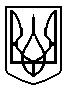 